Приложениек постановлению администрациигорода Мурманскаот 20.11.2020 № 2678Проект межевания территориив границах 209 микрорайона города МурманскаОсновная (утверждаемая) частьОглавление:1. Проект межевания территории.1.1. Цель подготовки проекта межевания территории.1.2. Перечень и сведения о площади образуемых земельных участков, в том числе возможные способы их образования.1.3. Перечень и сведения о площади образуемых земельных участков, которые будут отнесены к территориям общего пользования или имуществу общего пользования, в том числе в отношении которых предполагаются резервирование и (или) изъятие для государственных или муниципальных нужд.1.4. Виды разрешенного использования образуемых земельных участков.1.5. Сведения о границах территории, в отношении которой утвержден проект межевания, содержащие перечень координат характерных точек этих границ в системе координат, используемой для ведения Единого государственного реестра недвижимости.1.6. Границы образуемого земельного участка.2. Графическая часть.2.1. Границы существующих элементов планировочной структуры. Красные линии, линии отступа от красных линий.2.2. Границы образуемого земельного участка.Проект межевания территории1.1. Цель подготовки проекта межевания территорииПроект межевания территории в границах 209 микрорайона города Мурманска осуществляется в целях определения местоположения границ образуемых и изменяемых земельных участков. Территория расположена в территориальной зоне застройки многоэтажными многоквартирными домами (Ж-1).Перечень и сведения о площади образуемых земельных участков,в том числе возможные способы их образования1.3. Перечень и сведения о площади образуемых земельных участков,которые будут отнесены к территориям общего пользования или имуществу общего пользования, в том числе в отношении которых предполагаются резервирование и (или) изъятие для государственных или муниципальных нуждОбразование земельных участков, которые будут отнесены к территориям общего пользования или имущества общего пользования, резервирование и изъятие земельных участков для государственных и муниципальных нужд проектом межевания территории не предусматривается.1.4. Виды разрешенного использования образуемых земельных участковПроектом межевания территории предлагается установить вид разрешенного использования образуемого земельного участка 51:20:0003209:зу1 согласно таблице 1.Таблица 1Сведения о границах территории, в отношении которой утвержденпроект межевания, содержащие перечень координат характерныхточек этих границ в системе координат, используемой для ведения Единого государственного реестра недвижимостиСведения о границах территории, в отношении которой утвержден проект межевания территории, отсутствуют.Утвержденные проекты межевания территории в границах 209 микрорайона города Мурманска отсутствуют.1.6. Границы образуемого земельного участкаВедомость координат поворотных точек образуемого земельного участка в МСК-51 представлена в таблице 2.Таблица 22. Графическая часть2.1. Границы существующих элементов планировочной структуры.Красные линии, линии отступа от красных линий 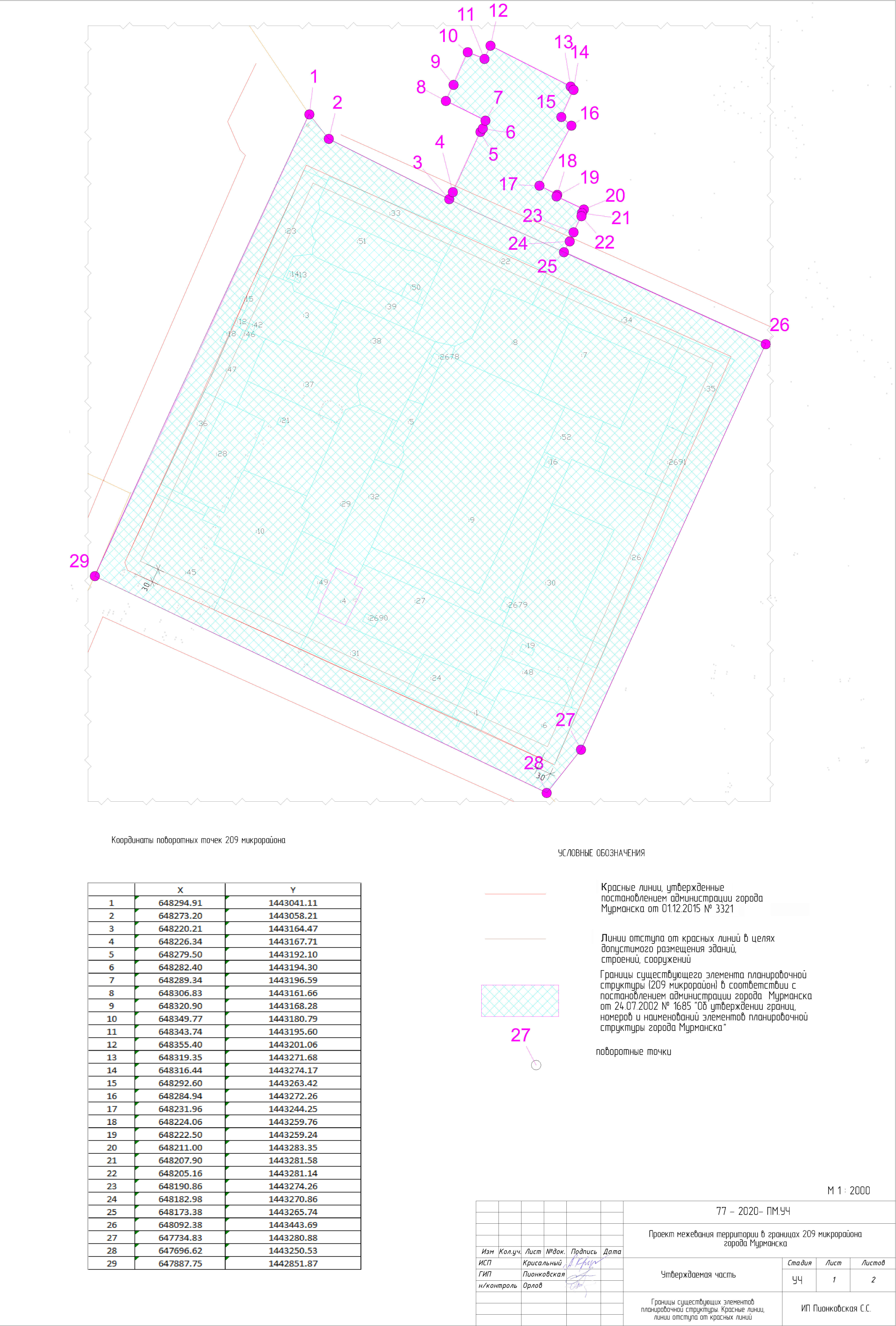 2.2. Границы образуемого земельного участка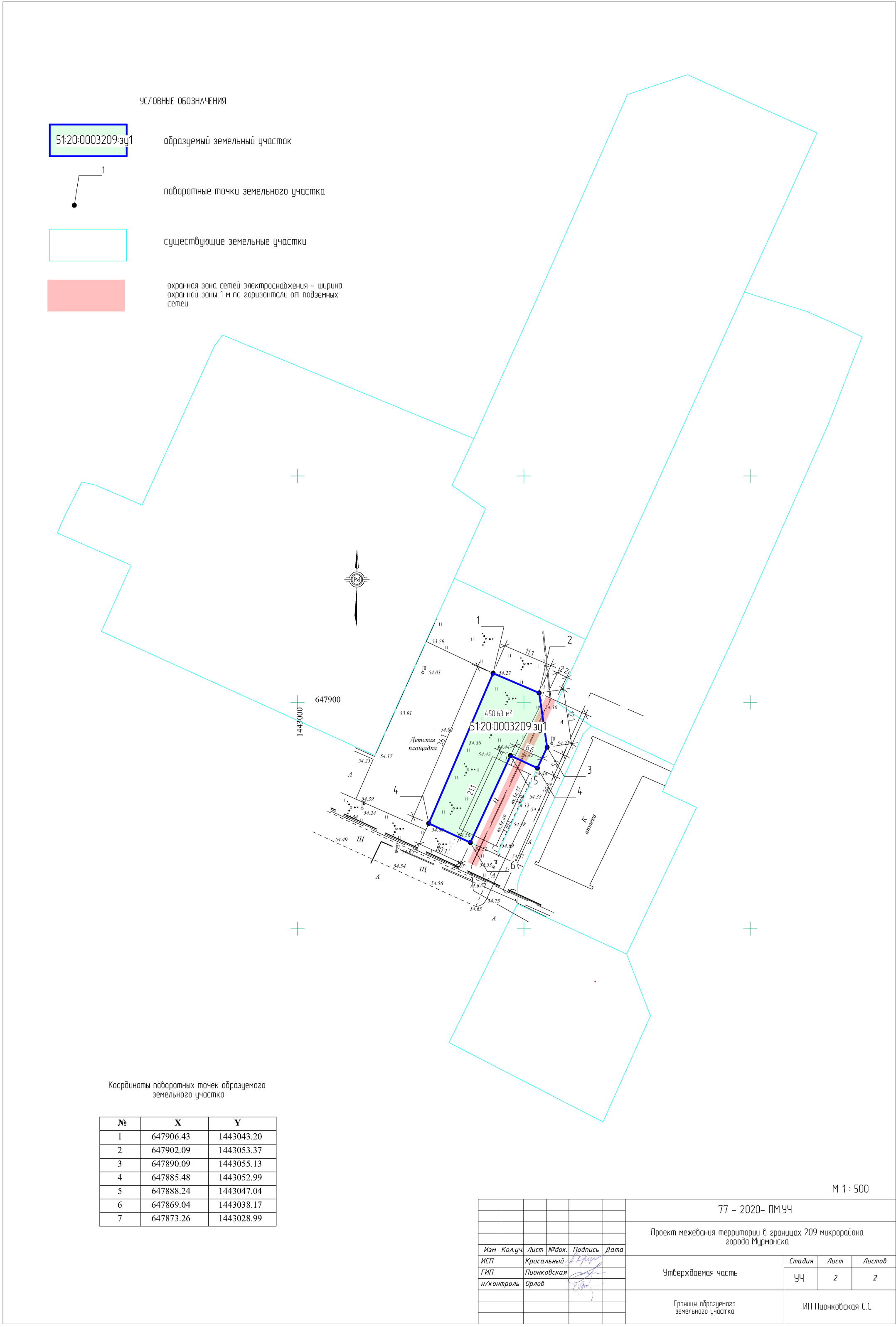 Номер образуемого земельного участка51:20:0003209:зу1Площадь образуемого земельного участка450,63 кв.мСпособ образования земельного участкаОбразование из земель государственной собственностиНаименование вида разрешенного использования земельного участкаОписание вида разрешенного использования земельного участкаКод (числовое обозначение) вида разрешенного использования земельного участкаБытовое обслуживаниеРазмещение объектов капитального строительства, предназначенных для оказания населению или организациям бытовых услуг (мастерские мелкого ремонта, ателье, парикмахерские, прачечные, химчистки)3.3№XY1647906.431443043.202647902.091443053.373647890.091443055.134647885.481443052.995647888.241443047.046647869.041443038.177647873.261443028.99